附件3:市际包车客运标志牌样式一、市际包车客运标志牌正面（一）尺寸：480mm×220mm。（二）材质和工艺：底版为银白色铝质材料，正面底贴白色环保反光膜，背面底色为磨砂铝本色。（三）其它规范：第一行字为黑色宋体，字高28mm×字宽28 mm。第二行字为红色黑体，字高110 mm×字宽80 mm，随字数多少而改变。横线为黑色，宽度15 mm，长度随字数多少而改变。横线中间上方套印红色的许可地市级交通运输主管部门行政章。第三行字为黑色宋体，字高20 mm×字宽15 mm，号码为红色阿拉伯数字。第三行牌号统一为粤运包字，编码为各地市城市代码大写字母+4位阿拉伯数字+号，数字编号由各地市级交通运输主管部门自行编排。图例：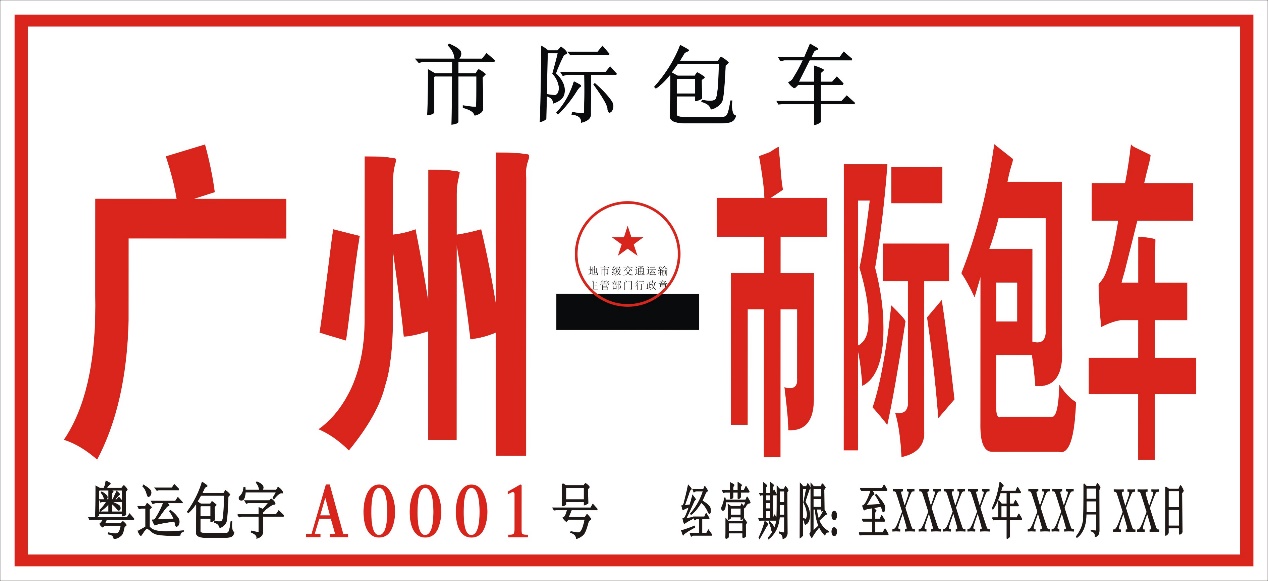 二、市际包车客运标志牌背面左侧粘贴《道路包车经营许可信息表》。右侧在磨砂铝底板上直接印制“遵章守法”和“安全优质”，分两行排列，黑色宋体加粗，在大型客车使用的包车客运标志牌上字高20 mm×字宽20mm图例：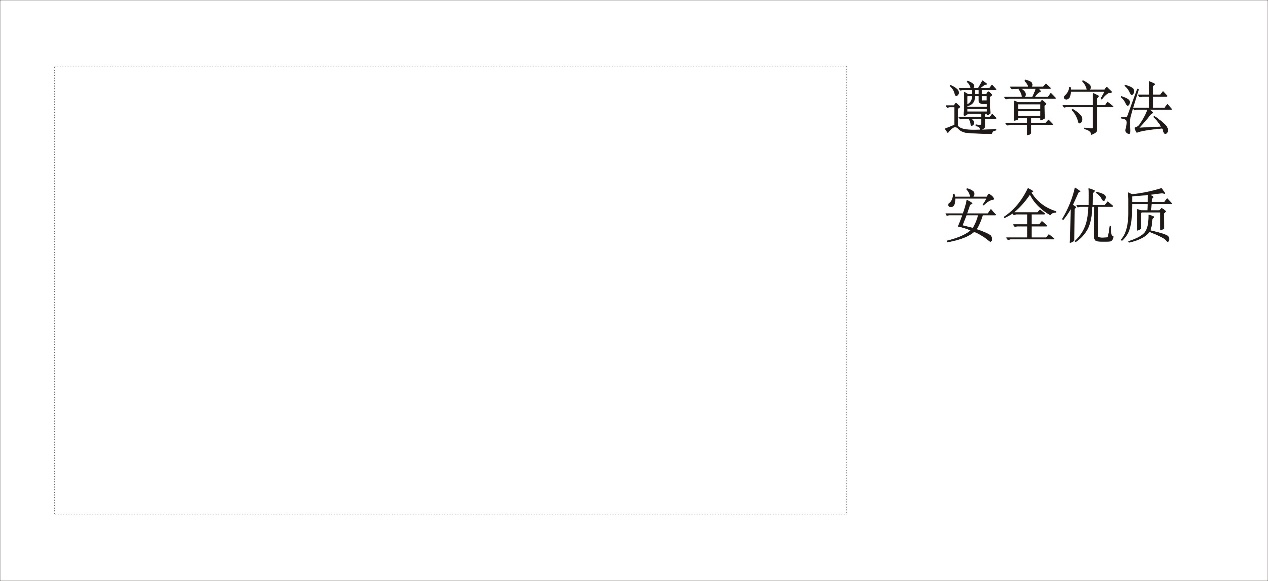 三、道路包车客运经营许可信息表（一）尺寸：291mm×161mm。    （二）底色：白色。    （三）其他规范：1.第一行标题字为黑色宋体加粗，字体大小为22磅。2.左边表格字体为宋体，字体大小为12磅。右边表格字体为宋体，字体大小为14磅。盖章栏：套印红色的“市级交通运输主管部门行政章”。3.号码为红色阿拉伯数字（一般默认从A0000001开始编号）。图例：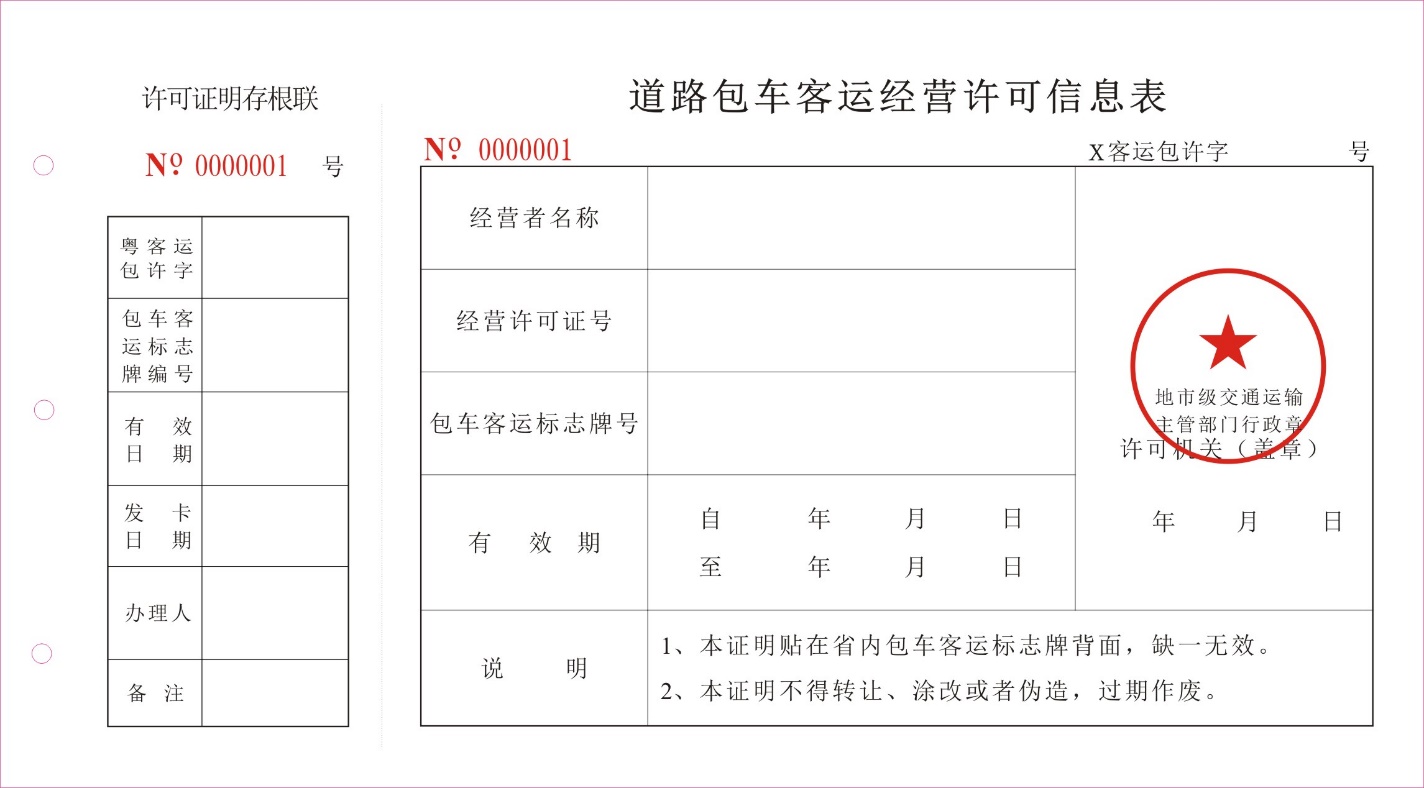 